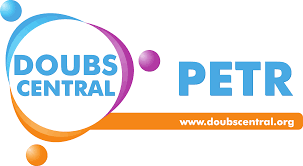 Vos besoins de mobilité sur le territoire du Doubs centralLe PETR du Doubs central est composé des communautés de communes du Doubs Baumois, des 2 Vallées Vertes et du Pays de Sancey et Belleherbe. Le PETR gère le service de transport à la demande TADOU sur le Doubs central depuis 2015 et a, depuis avril 2022, le statut d’Autorité Organisatrice de la Mobilité pour les 3 communautés de communes.En vue du développement de deux lignes de transport régulières sur le territoire du Doubs central, le PETR du Doubs central accompagné du bureau d’études Trans-Missions lance une enquête afin de recenser vos besoins et habitudes de déplacements sur le territoire. Les résultats permettront de développer une offre de mobilité plus cohérente avec vos attentes et avec les enjeux auxquels vous êtes confrontés lors de vos déplacements. 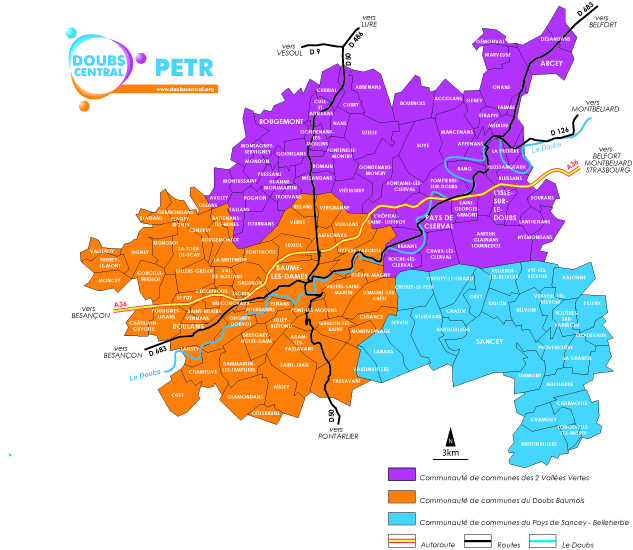 La durée du questionnaire est estimée à 5 minutes. Nous vous remercions de bien vouloir remplir ce questionnaire avant le 8 janvier 2024. Depuis la loi "informatique et libertés" du 6 janvier 1978 modifiée, vous bénéficiez d’un droit d’accès et de rectification aux informations qui vous concernent. Si vous souhaitez exercer ce droit et obtenir communication des informations vous concernant, veuillez contacter : Séréna ARGENTIERIChargée de mission mobilitéPETR du Doubs central03.70.88.98.82s.argentieri@doubscentral.orgIntroductionQuelle est votre commune de résidence ? ………………………………………………..Exercez-vous un emploi ? Oui Non Vos habitudes Votre emploi (si vous êtes une personne retraitée ou sans activité, merci de passer à la catégorie « Votre quotidien »)Dans quelle commune travaillez-vous ? ………………………………………………..Quel est le nom de votre établissement de travail ?………………………………………………………Comment vous rendez vous sur votre lieu de travail (plusieurs réponses possibles) ? A piedA vélo En voiture individuelle En moto/scooterEn covoiturage En transport à la demande (TADOU)En train Avec le réseau GINKO Avec le réseau MOBIGO Avec le réseau Evolity Autre, précisez : ………………………………………………..A quelle heure êtes-vous tenus d’arriver au travail le matin ?…………………………………………A quelle heure repartez-vous l’après-midi/le soir en général ?………………………………………Votre établissement de travail met-il des véhicules de services à disposition des salariés ? Oui et je peux en bénéficier Oui mais je ne peux pas en bénéficier (réservés à une catégorie particulière de salariés, …) Non Votre quotidien Dans quelle commune vous déplacez-vous le plus fréquemment pour faire vos courses ? Baume les DamesRougemontL’Isle sur le Doubs Pays de ClervalSancey Arcey Belleherbe ValdahonSaone BesançonMontbéliard Pontarlier Belfort Autre, précisez : ………………………………………………..Comment vous rendez vous dans cette commune (plusieurs réponses possibles) ? A piedsA vélo En voiture individuelle En moto/scooterEn covoiturage Avec le réseau GINKO Avec le réseau MOBIGO Avec le réseau Evolity Autre, précisez : ………………………………………………..Dans quelle commune vous déplacez-vous le plus fréquemment pour des motifs liés à la santé ? Baume les DamesRougemontL’Isle sur le Doubs Sancey BesançonMontbéliard Pontarlier Belfort Autre, précisez : ………………………………………………..Comment vous rendez vous dans cette commune (plusieurs réponses possibles) ? A piedsA vélo En voiture individuelle En moto/scooterEn covoiturage En transport à la demande (TADOU)Avec le réseau GINKO Avec le réseau MOBIGO Avec le réseau Evolity Autre, précisez : ……………………………….Dans quelle commune vous déplacez-vous le plus fréquemment pour vos loisirs ?………………………………………………..Comment vous rendez vous dans cette commune (plusieurs réponses possibles) ? A piedsA vélo En voiture individuelle En moto/scooterEn covoiturage En transport à la demande (TADOU)Avec le réseau GINKO Avec le réseau MOBIGO Avec le réseau Evolity Autre, précisez : ……………………………….Vos pratiques de déplacement sur le territoireAvez-vous déjà emprunté le transport à la demande TADOU ? OuiNonA quelle fréquence empruntez-vous ce service ? (Choix unique)Tous les jours de la semaine (week-end compris)Tous les jours de la semaine (mais pas le week-end)1 à 3 fois par semaine1 à 2 fois par mois1 fois par mois Moins de 6 fois par anAvez-vous déjà emprunté le train sur le territoire du Doubs central ?OuiNonA quelle fréquence empruntez-vous ce service ? (Choix unique)Tous les jours de la semaine (week-end compris)Tous les jours de la semaine (mais pas le week-end)1 à 3 fois par semaine1 à 2 fois par mois1 fois par mois Moins de 6 fois par anPour quelles raisons (plusieurs réponses possibles) ? TravailEtudesLoisirsSantéCoursesAmener mes enfants à l’école/collège/lycéeAutre, précisez : ………………………………………………………………………………………………..Si vous ne l’utilisez pas, pour quelles raisons (plusieurs réponses possibles) ? Pas de besoinProblème d’accessibilitéCoût trop importantLes horaires ne sont pas adaptés Autre, précisez : …............................................................................................Avez-vous déjà pratiqué du covoiturage pour des trajets du quotidien (plusieurs réponses possibles) ? OuiNonSi non, pour quelles raisons ? (plusieurs réponses possibles)Pas de besoin Je ne connais pas de plateformes pour le faire Je préfère voyager seulJe ne trouve pas de trajet pour me rendre dans les lieux qui m’intéressent Je ne trouve pas de covoitureursAutre, précisez : ………………………………………………………………………………………………..Si oui, pour quel motif ? TravailLoisirsSantéCoursesAmener mes enfants à l’école/collège/lycéeAutre, précisez : ………………..Comment trouvez-vous l’offre de mobilité sur votre territoire ? Suffisante et adaptéeDes possibilités intéressantes mais non suffisantes ou pas assez adaptéesInsuffisante ou inadaptée Selon vous, qu’est-ce qui mériterait d’être amélioré ? Les transports en commun Le transport à la demande TADOU Les infrastructures (aires de covoiturage, bornes pour véhicules électriques, …) Les itinéraires cyclables/cheminements piétons Les liens avec les communes voisines (en dehors des communes du PETR) Autre, précisez : ………………………….Les lignes de transport régulièresSi des lignes de transport régulières venaient à être développées, qu’est-ce qui vous inciterait à les emprunter ? Liaison directe vers la commune vers laquelle je me déplace le plus souventDistance des arrêts par rapport à mon domicile Distance des arrêts par rapport à mon lieu de travailNombre important de navettes par jourGrande amplitude horaire : navettes qui partent tôt et circulent tard Peu de temps d'attente entre les différents moyens de transportTemps de trajet plus avantageux que les autres modes de transport Qualité des espaces d’attentes : parking à proximité pour y garer ma voiture ; arceaux pour vélos ; arrêts couverts ; bancs ; …Facilité d’achat des titres de transportTarif des billets Possibilité de prendre les navettes le samedi ou en période de vacances scolaires Possibilité de prendre mon vélo à bordPossibilité de mettre des bagages volumineux à bordAutres, précisez : …….Si des lignes de transport régulières venaient à être développées, quels seraient les freins à leur utilisation ? Pas d’arrêt à proximité de chez moiPas de ligne à proximité de chez moi et donc nécessité d’utiliser un premier mode de transport pour me rendre à un arrêt  Durée du trajet trop longueImpossibilité de réserver sa place à l’avanceHoraires non adaptés à mes besoinsRisque de retard des busBesoin de réaliser d’autres activités avant/après mon trajet (courses, déposer/chercher mes enfants à l’école, …) Transports en commun non adaptés à mon travail (nécessité d'utiliser la voiture/moto sur le lieu de travail)Autres, précisez : ……………………….Si des lignes de transports régulières venaient à être développées, il faudrait qu’elles desservent (à classer par ordre de priorité) : Mon lieu de travail Les établissements liés à la santéLes infrastructures utilitaires (magasins, poste, …) Autre, précisez : ………………..Si vous veniez à utiliser ce nouveau transport pour vous rendre sur votre lieu de travail, à quel point seriez-vous flexible quant à votre heure d’arrivée (plusieurs réponses possibles) ? Mes horaires ne sont pas adaptablesJe veux bien arriver 5 minutes avant ma prise de posteJe veux bien arriver 10 minutes avant ma prise de posteJe veux bien arriver 15 minutes avant ma prise de posteMon heure d’arrivée est modifiable de 5 minutesMon heure d’arrivée est modifiable de 10 minutes Mon heure d’arrivée est modifiable de 15 minutesA propos de vous Votre genre : Homme Femme Autre Je ne souhaite pas le préciserVotre tranche d’âge : 16 - 25 ans26 - 35 ans36 - 45 ans46 - 55 ans56 - 65 ansPlus de 65 ansVotre catégorie socioprofessionnelle : Agriculteur, exploitantArtisans, commerçants, chefs d’entrepriseCadres et professions intellectuelles supérieuresProfessions intermédiairesEmployésOuvriersRetraitésAutres personnes sans activité professionnelleEn plus de vous, combien de personnes composent votre foyer ? ..............................Avez-vous un handicap nécessitant un transport adapté ? Oui Non Je ne souhaite pas le préciserAvez-vous le permis de conduire de catégorie B ? OuiNonCombien de voitures y’a-t-il dans votre foyer ?  012+ de 2Combien de véhicules deux roues y’a-t-il dans votre foyer (scooters, motos, …) ? 012+ de 2Merci pour votre participation !